       Уважаемые родители предлагаю Вам комплексы  «Веселой зарядки»  для вас и ваших малышей.  Упражнения, которые вы можете выполнять дома. В непринужденной обстановке любое дело – в удовольствие. Поэтому больше улыбайтесь и шутите.     Хорошая музыка создает настроение и задает ритм движений.Важно, чтобы каждое движение ребенок выполнял с удовольствием и без лишнего напряжения.               Чаще хвалите вашего маленького спортсмена за успехи!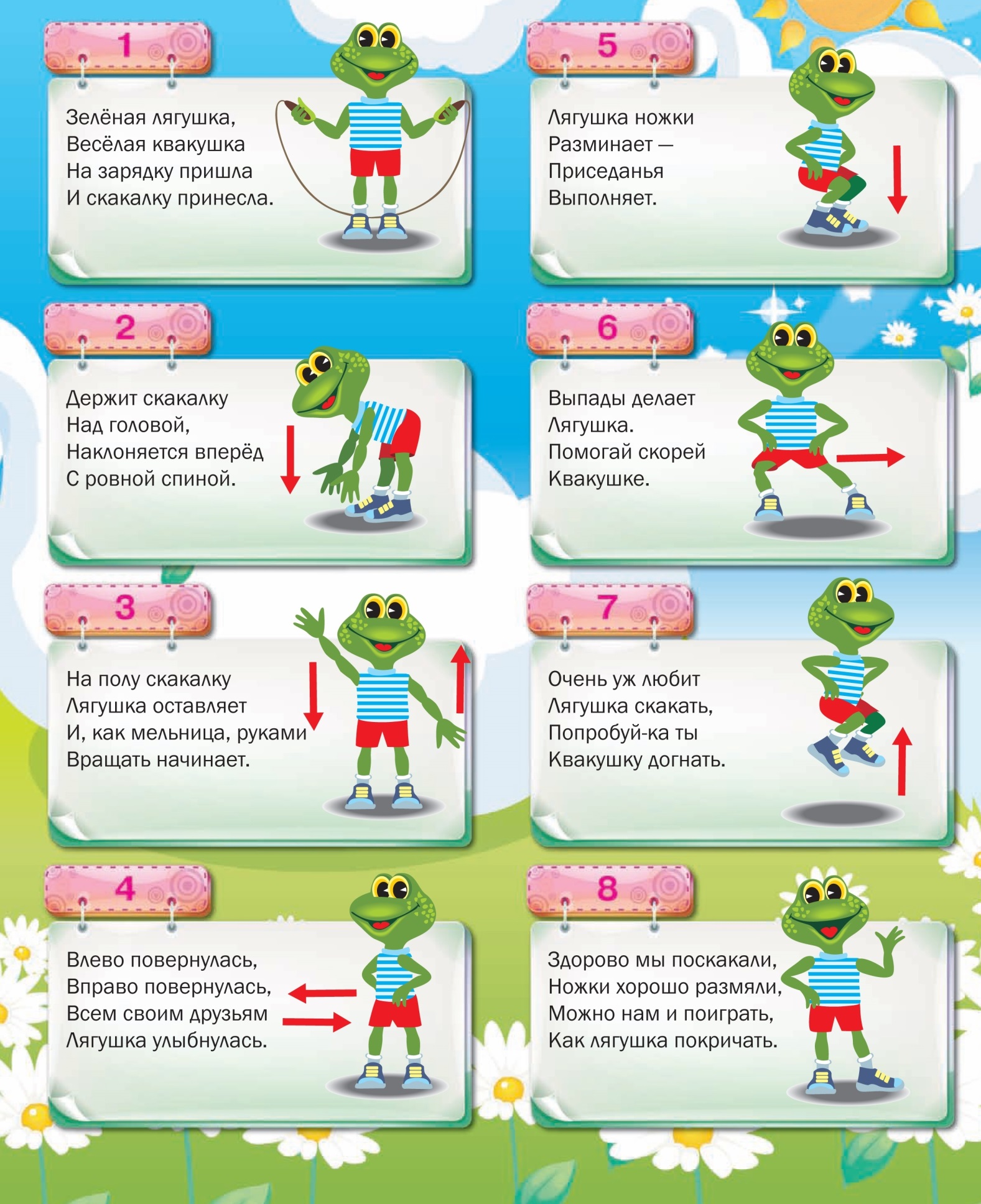 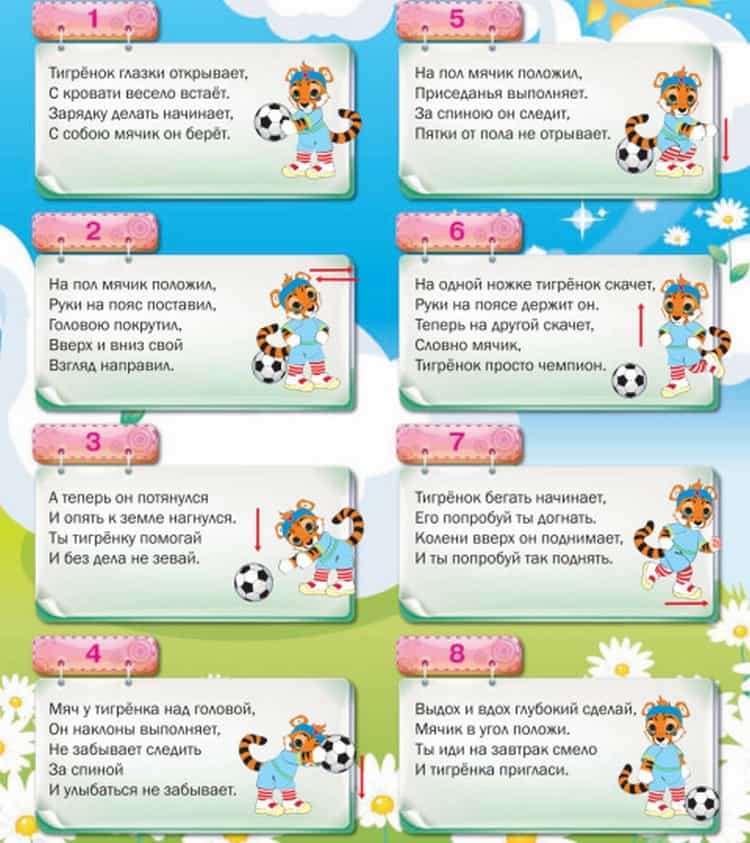 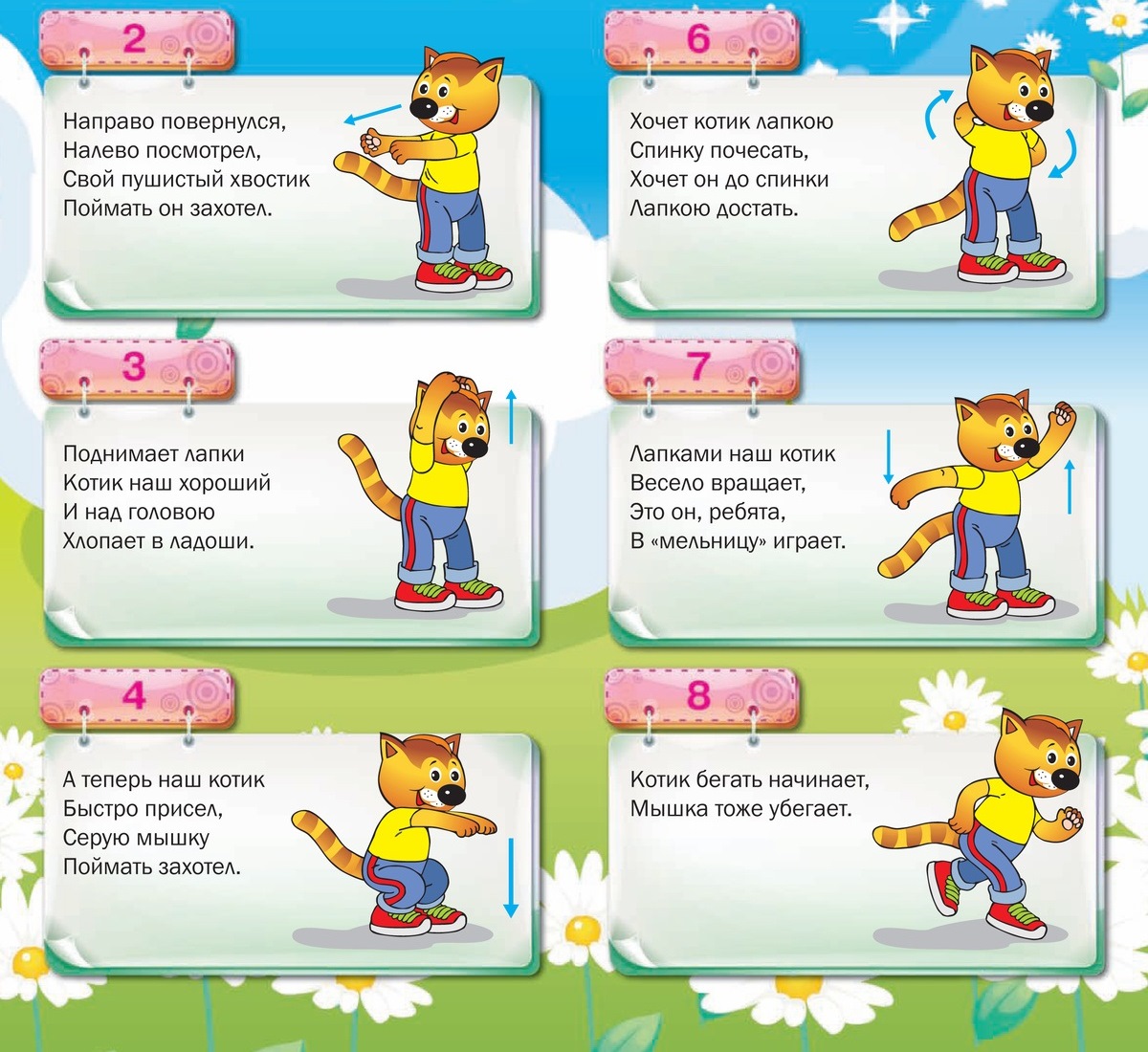 